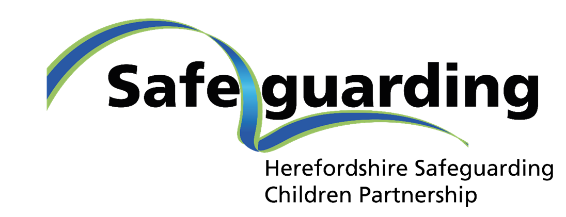 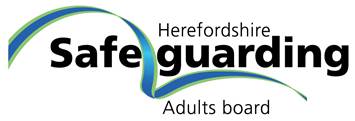 Whistleblowing – Speaking Up About Wrong DoingIf you See Something, Say SomethingWhere Can I Get Support To Decide How To Raise My Concern?Refer to organisational policy, contact the organisations below if are unsure how to raise your concern:Speak Up - Independent, confidential advice on the speaking up process NHS and social care sector. Website here Employees on-line Decision Making Tool here or call 08000 724 725.Protect – Making whistleblowing work for individuals, organisations and society. Website here or call for confidential whistleblowing advice. 020 3117 2520NSPCC - Advice and support to professionals with concerns about how child protection issues are being handled in their own or another organisation. Website here Call 0800 028 0285 or email help@nspcc.org.ukResources:	Raising Concerns film here	Responding to Concerns film here	Case Studies from Protect here	Training materials from Speak Up hereReferences:GOV.UK (2020) Whistleblowing for employees: GOV.UK. https://www.gov.uk/whistleblowingThe Children’s Commissioner’s Office (2020) Whistleblowing to the Children’s Commissioner about the rights, welfare and interests of children in England Policy and guidance for whistleblowers. January 2020. London: The Children’s Commissioner’s Office. https://www.childrenscommissioner.gov.uk/report/whistleblowing-report/